Уважаемые коллеги!Приглашаем принять участие в Международной научно-практической конференции «Интеграционные процессы в Евразии: межкультурный диалог и социокультурные практики взаимодействия» (27-29 апреля 2022 г., Москва). Организаторы мероприятия: Институт демографических исследований ФНИСЦ РАН, Институт социально-политических исследований ФНИСЦ РАН, Федеральный научно-исследовательский социологический центр РАН, Научный совет «Социально-политические проблемы формирования Евразийского экономического союза (ЕАЭС)» при Отделении общественных наук РАН, при участии Евразийского информационно-аналитического консорциума, Ассоциации «Аналитика», Института государственной службы и управления Российской академии народного хозяйства и государственной службы при Президенте Российской Федерации, Российского государственного гуманитарного университета, Академии управления при Президенте Республики Беларусь, Института стратегических и межрегиональных исследований при Президенте Республики Узбекистан, Института философии, социологии и права Национальной академии наук Республики Армения, Казахского национального университета им. Аль-Фараби, Кыргызско-Российского Славянского университета, Приднестровского государственного университета им. Т.Г. Шевченко, фонда «Российский фонд мира», фонда «Русское достояние», Ассамблеи народов Евразии, Евразийской ассоциации социологов, Института приграничного сотрудничества и интеграции, Российской академии социальных наук. Цель конференции – обсуждение теоретических и прикладных аспектов, основных тенденций и проблем интеграционных и социокультурных процессов в Евразии и путей их решения.В рамках работы конференции предполагается рассмотреть следующие вопросы:Евразия как территория интеграционных процессов и социокультурного взаимодействия Этнокультурное и языковое многообразие в контексте глобального гражданства Современные практики межкультурного и межрелигиозного диалога, достижение межконфессиональной гармонии Роль образования в формировании межкультурной компетенции Проблемы и перспективы сохранения культурных ценностей мигрантов и национальных меньшинств Семья как носитель социокультурных ценностей и субъект межкультурных коммуникаций Аналитика евразийских интеграционных процессов.Мероприятие состоится в рамках Года культурного наследия народов России и подготовки ко Всемирной конференции по межкультурному и межрелигиозному диалогу. К участию приглашаются специалисты в сфере науки, культуры, образования и демографии, религиозные деятели, представители федеральных и региональных органов власти, некоммерческих общественных организаций.Заявки и статьи принимаются до 10 апреля 2022 года по ссылке:https://forms.gle/9pZQCUxCwS8njzWB6Программный комитет оставляет за собой право отбора текстов для публикации. Предполагается размещение статей в научном журнале перечная ВАК. (Требования к оформлению текстов см.: https://sfk-mn.ru). Конференция будет проходить 27-29 апреля 2022 г. в смешанном режиме: очное участие - по адресу: г. Москва, ул. Фотиевой, д.6 к.1, ИДИ ФНИСЦ РАН, ИСПИ ФНИСЦ РАН; онлайн-участие - с использованием технологий дистанционной связи, ссылка на подключение будет разослана зарегистрированным участникам. Проезд и проживание иногородних участников осуществляется за счет командирующей стороны.Контакты: e-mail: krug-stol-eurasia@mail.ru, д-р социол.н. Ольга Александровна Волкова; канд. социол.н. Игорь Александрович Селезнев.Приложение 1РЕГЛАМЕНТ КОНФЕРЕНЦИИПриложение 2ЗАЯВКА НА УЧАСТИЕ В КОНФЕРЕНЦИИ«Интеграционные процессы в Евразии: межкультурный диалог 
и социокультурные практики взаимодействия»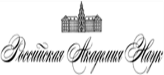 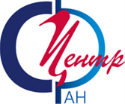 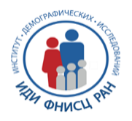 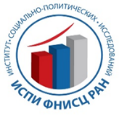 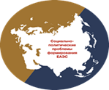 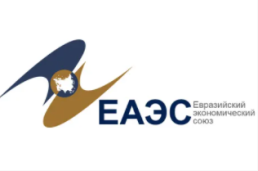 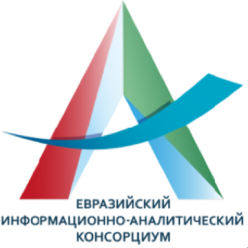 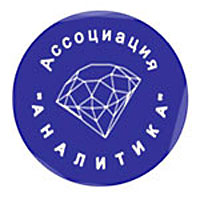 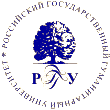 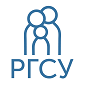 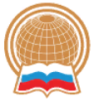 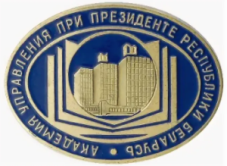 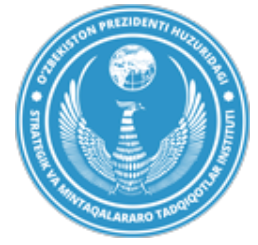 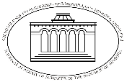 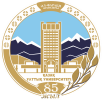 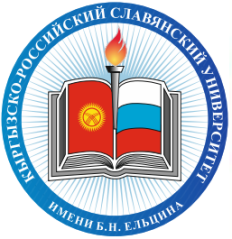 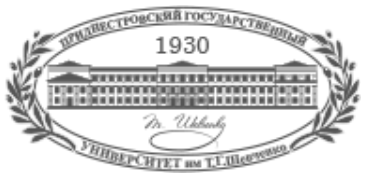 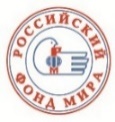 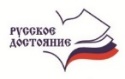 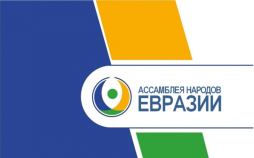 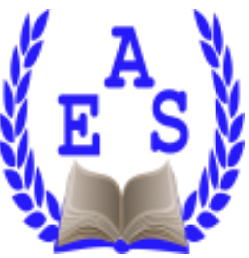 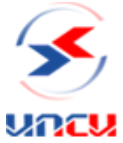 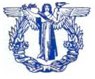 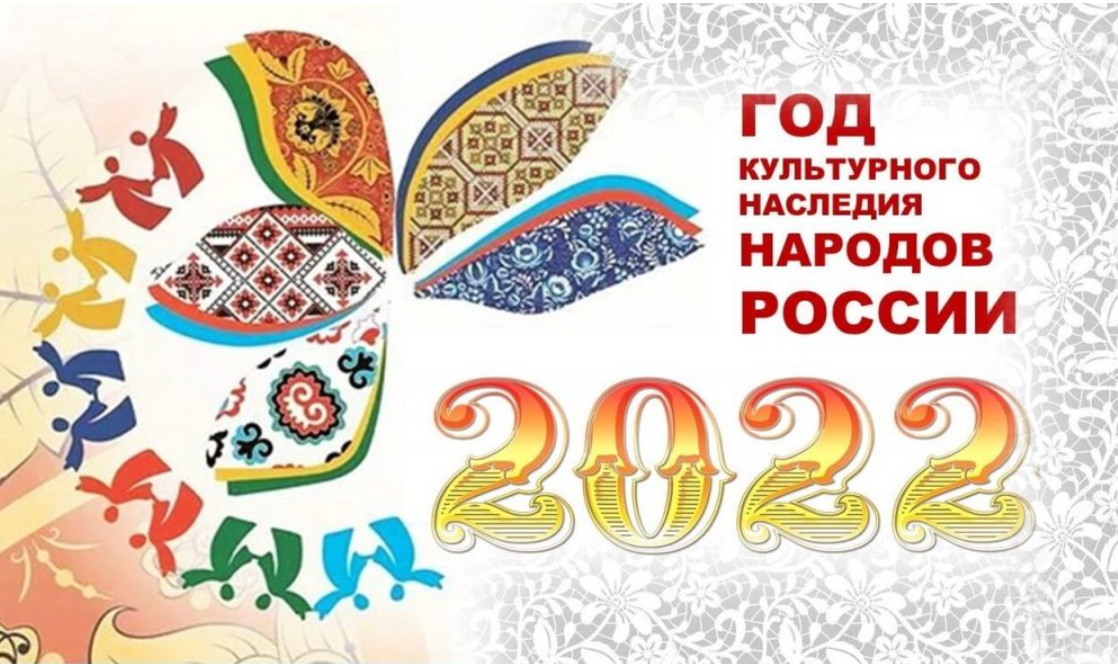 Российская академия наукФедеральный научно-исследовательский социологический центрИнститут демографических исследованийИнститут социально-политических исследованийИНФОРМАЦИОННОЕ ПИСЬМО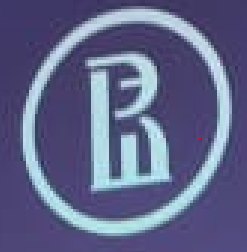 27-29 апреля 2022 г.Место проведения конференцииМероприятие будет проходить в смешанном режиме. Очные заседания пройдут по адресу: г. Москва, ул. Фотиевой, д.6, к.1,ИДИ ФНИСЦ РАН, ИСПИ ФНИСЦ РАН, зал учёного совета; онлайн-участие с использованием технологий дистанционной связи Zoom.27-29 апреля 2022 г.Место проведения конференцииМероприятие будет проходить в смешанном режиме. Очные заседания пройдут по адресу: г. Москва, ул. Фотиевой, д.6, к.1,ИДИ ФНИСЦ РАН, ИСПИ ФНИСЦ РАН, зал учёного совета; онлайн-участие с использованием технологий дистанционной связи Zoom.11:00-11:2011:00-11:2027 апреля 2022 г. (среда)Открытие конференции11:20-14:0011:20-14:00заседание пленарной сессии14:00-14:3014:00-14:30Перерыв14:30-16:3014:30-16:30заседание пленарной сессии11:00-14:0011:00-14:0028 апреля 2022 г. (четверг)заседание секцийСекция №1. Интеграционные процессы и социокультурное взаимодействие в ЕвразииСекция №2. Межкультурный и межрелигиозный диалог в сохранении нравственных ценностейСекция №3. Роль образования в формировании поликультурной компетенции: контекст глобального гражданства14:00-14:3014:00-14:30Перерыв14:30-16:3014:30-16:30заседание секцийСекция №1. Интеграционные процессы и социокультурное взаимодействие в ЕвразииСекция №2. Межкультурный и межрелигиозный диалог в сохранении нравственных ценностейСекция №3. Роль образования в формировании поликультурной компетенции: контекст глобального гражданства11:00-14:0011:00-14:0029 апреля 2022 г. (пятница)заседание круглых столовКруглый стол №1. Интеграционные процессы и социокультурное взаимодействие в ЕвразииКруглый стол №2. Приграничное и межрегиональное взаимодействие Евразийского экономического союза14:00-14:3014:00-14:30Перерыв14:30-15:3014:30-15:30заключительное заседание пленарной сессииФамилия, имя, отчество (полностью)Название докладаСтрана, городДолжность, место работы, учебы (полное наименование организации (учреждения), подразделения, факультета, кафедры)Ученая степень, ученое звание (при наличии)E-mail ТелефонФамилия, имя, отчество соавторов (с указанием всех перечисленных в пп.1-7 сведений по каждому соавтору отдельно)